О предварительных итогахсоциально-экономическогоразвития Николаевскогосельского поселения за9 месяцев 2023 года и ожидаемыеитоги социально-экономическогоразвития Николаевскогосельского поселения за 2023 годВ целях разработки проекта бюджета Николаевского сельского поселения на 2024 год и на плановый период 2025 и 2026 годов Варненского муниципального района, в соответствии с требованиями ст.184.2 Бюджетного Кодекса Российской Федерации и Положения «О бюджетном процессе в Николаевском сельском поселении», утвержденного решением Совета депутатов, Администрация Николаевского сельского поселенияПОСТАНОВЛЯЕТ:1. Утвердить предварительные итоги социально-экономического развития Николаевского сельского поселения за 9 месяцев 2023 года и ожидаемые итоги социально-экономического развития Николаевского сельского поселения за 2023 год согласно приложения № 1 к настоящему постановлению.2.Настоящее постановление подлежит официальному опубликованию на официальном сайте Администрации Николаевского сельского поселения.3. Контроль за исполнением настоящего постановления оставляю за собой.Глава сельского поселения 							А.Ю.КульковПриложение № 1к постановлениюНиколаевского сельского поселенияВарненского муниципального районаЧелябинской областиот 12.10.2023г. № 12/2Предварительные итогисоциально-экономического развития Николаевского сельского поселенияза 9 месяцев 2023 года и ожидаемые итоги социально-экономического развития Николаевского сельского поселения за 2023 годПредварительные итоги социально-экономического развития Николаевского сельского поселения за 9 месяцев 2023 года отражают меры, направленные на повышение уровня и качества жизни населения через осуществление полномочий по решению вопросов местного значения в соответствии с Федеральным законом от 06.10.2003г. № 131-ФЗ «Об общих принципах организации местного самоуправления в РФ», и разработаны в соответствии с прогнозом социально-экономического развития территории.За основу при разработке итогов взяты статистические отчетные данные и оперативные данные текущего года об исполнении бюджета Николаевского сельского поселения.Деятельность Администрации Николаевского сельского поселения в текущем финансовом году, как и в прежние годы была направлена на удержание положительной динамики развития экономики, на повышение деловой и инвестиционной активности как базы для устойчивого наполнения бюджета Николаевского сельского поселения (далее – бюджет поселения), улучшение ситуации в социальной сфере, на комфортность проживания на территории Николаевского сельского поселения (далее – поселение).В течение 9 месяцев 2023 года сохранялась стабильная социально-экономическая ситуация в поселении. Принимались необходимые меры для обеспечения нормальных условий для проживания жителей поселения, их социальной защиты и поддержки, соблюдения на территории поселения общественной безопасности и правопорядка.Из за суженного спектра возможностей трудоустройства происходит интенсивная миграция. Доля неработающего населения в Николаевском сельском поселении в трудоспособном возрасте достаточно высока и не может не сказываться на социально-экономической сфере поселения. А это ведет в свою очередь, к тому, что бюджет поселения не получает денежные средства, которые формируются за счет поступления от НДФЛ работников занятых в организациях поселения. Проведенный анализ демографического потенциала поселения, и вопросов занятости трудоспособного населения показывает, что затронутые проблемы являются сложными и весьма противоречивыми, тесно связаны с экономикой и бюджетом поселения, и их необходимо учитывать при решении задач комплексного территориального развития.В Николаевском сельском поселении в соответствии с требованиями БК РФ и Министерства Финансов РФ формируется реестр расходных обязательств, который является источником информации обо всех действующих обязательствах Николаевского сельского поселения.- проводятся мероприятия по повышению собираемости налогов на территории поселения. На собраниях проводилась разъяснительная работа о важности поступления налогов для бюджета поселения, о необходимости погашения задолженности по налогам.- проводится работа по выявлению объектов недвижимости, не зарегистрированных в органах осуществляющих технический учет и государственную регистрацию прав на недвижимость.-ведется совместная работа с налоговыми органами. Поселению предоставляются сведения о физических лицах, имеющих задолженность по земельному налогу, налогу на имущество физических лиц.Несмотря на меры, принимаемые органами местного самоуправления поселения в области бюджетной и налоговой политики, остаются нерешенными следующие проблемы:- неполнота сведений о владельцах и правообладателях земельных участков негативно отражаются на начислении и поступлении земельного налога в местный бюджет, в тоже время часть земель сельскохозяйственного назначения в настоящее время выделено дольщикам, земельные паи которыми не оформлены, а следовательно нет начисления земельного налога на эти участки.- налогообложение имущества граждан по инвентаризационной стоимости устарело и зачастую приводит к серьезным диспропорциям в налогообложении, а также подрывает доходную базу местного бюджета.По итоговой характеристике социально-экономического развития, поселение имеет потенциал развития с привлечением средств вышестоящих бюджетов обеспечить минимальные стандарты жизни населения, что приведет в будущем к повышению инвестиционной привлекательности территории. Сдерживающим фактором в реализации инвестиционной политики является отсутствие инвестиционных площадок с полной необходимой инфраструктурой, поэтому потенциальным инвесторам необходимы значительные инвестиции для обустройства инженерной инфраструктуры.Сеть культурно-досуговых учреждений поселения представлена 1 библиотекой, 1сельским домом культуры. Основными направлениями деятельности библиотеки являются информационное, краеведческое, художественно-эстетическое, культурно- просветительское направления, патриотическое воспитание, а также организация досуга населения. В 2023 году продолжена работа по улучшению условий для массового отдыха населения. Проведены массовые мероприятия, посвященные Дню Победы, Дню села, Дню пожилого человека и к другим праздничным датам.Приоритетными направлениями развития спорта является: создание условий для занятий населения физической культурой и спортом, приобщение молодежи и подростков к активному занятию спортом, к формированию здорового образа жизни. Население поселения обслуживается одним фельдшерско-акушерским пунктом. В ФАПе проводятся регулярные профилактические осмотры всех возрастных категорий граждан выездной бригадой врачей- специалистов, медицинскими работниками обслуживают отдаленные населенные пункты.Услуги по оказанию почтовой связи в поселении оказывает отделение почтамта филиала ФГУП «Почта России». Почтовое отделение оказывает традиционные виды услуг. Важная функция, выполняемая почтой, - прием коммунальных и налоговых платежей, выплата пенсий, социальной помощи (субсидий, ЕДВ, пособий).В торговой сети широко представлен ассортимент продуктовых и промышленных товаров, бакалей. Насыщенность продуктовыми и промышленными товарами в основном удовлетворяет спрос населения.В 2023 году штатная численность муниципальных служащих в Администрации поселения составляет 1 единица. За 9 месяцев 2023 года поступило 5 обращений граждан, из них письменных - 4, принято 12 постановлений, 31 распоряжения, проведено 7 заседаний Совета депутатов, где обсуждались вопросы исполнения бюджета сельского поселения, вопросы экономической, хозяйственной деятельности, борьбы с коррупцией.В органы местного самоуправления за 9 месяцев 2023 года по различным вопросам обратились 55 граждан.Для обеспечения первичных мер пожарной безопасности и защите населения и территории от чрезвычайных ситуаций природного и техногенного характера поселения за 9 месяцев 2023 года проводились собрания с гражданами. На реализацию данных мероприятий направлено1207,22тыс.рублей.Администрацией поселения в рамках муниципальной программы «Содержание, ремонт и капитальный ремонт автомобильных дорог общего пользования Варненского муниципального района Челябинской области»за 9 месяцев текущего года на ремонт дорог направлены средства областного и районного бюджета в размере:17113,34тыс. рублей, исполнено из них 252,01тыс.рублей. В рамках муниципальной программы «Повышение безопасности дорожного движения и создание безопасных условий для движения пешеходов в Варненском муниципальном районе Челябинской области» были направленысредства бюджета районав сумме 300,00 тыс.рублей, исполнение за 9 месяцев 2023 год по безопасности дорожного движения в сумме:112,73тыс.рублей.За 9 месяцев 2023 года Администрацией поселения была проделана работа по благоустройству и обустройству поселения. Постоянно в летний период производится скос травы, кронирование деревьев, посадка и полив деревьев, цветов, уборка мусора. Из бюджета Николаевского сельского поселения на данные цели было направлено 136,08тыс.рублей.В части организации освещения улиц осуществляется систематический контроль за освещением населенных пунктов, замена ламп и ремонт электроприборов уличного освещения. Администрацией поселения заключен договор намонтаж электрооборудования уличного освещения.Из бюджета Николаевского сельского поселения на данные цели было направлено 152,02 тыс.рублей.Для создания условий массового отдыха жителей поселения и организации обустройства мест массового отдыха проведены мероприятия по благоустройству территории поселения. Показатели бюджетной обеспеченности являются основой прогноза социально-экономического развития поселения, в данных показателях увязывается как экономическая составляющая бюджета – в части прогноза объема доходов и расходов муниципального образования, так и основополагающая социальная составляющая.Доходная часть бюджета поселения в 2023 году сформирована из налоговых и неналоговых доходов и безвозмездных поступлений в объеме равном 23 750,56 тыс. руб. фактически за 9 месяцев 2023 года исполнение доходной части составило 5 960,22 тыс. руб., или 25,10 % к плановым показателям бюджета поселения.Налоговые и не налоговые доходы:- налог на доходы физических лиц –266,64 тыс.рублей (план–651,11тыс.рублей)- ЕСХ –  20,50 тыс.рублей(план– 0 тыс.рублей)-земельный налог – 84,10 тыс. рублей (план – 515,00тыс.рублей)- налог на имущество –10,71тыс.рублей (план – 96,00тыс.рублей)- госпошлина – 1,3тыс.рублей (план 0 тыс.рублей)- аренда имущества – 13,25тыс.рублей (план – 0 тыс.рублей)- Доходы, поступающие в порядке возмещения расходов, понесенных в связи с эксплуатацией имущества сельских поселений – 112,51 тыс.рублей ( план – 0 тыс. рублей)Безвозмездные поступления:- Дотации бюджетам сельских поселений на выравнивание бюджетной обеспеченности из бюджетов муниципальных районов- 1 881,10 тыс.рублей(план 1 881,10 тыс.рублей)- Субвенции бюджетам сельских поселений на выполнение передаваемых полномочий субъектов Российской Федерации –155,11тыс.рублей (план 188,04тыс.рублей)- Межбюджетные трансферты, передаваемые бюджетам сельских поселений из бюджетов муниципальных районов на осуществление части полномочий по решению вопросов местного значения в соответствии с заключенными соглашениями–707,38тыс.рублей (план-17 765,98тыс.рублей)- Прочие межбюджетные трансферты, передаваемые бюджетам сельских поселений – 2 949,99 тыс. рублей (план – 3 264,34 тыс. рублей)По ожидаемой оценке за 2022 год исполнение доходной части бюджета поселения будет исполнено в полном объеме.Фактическое выполнение плановых показателей расходной части бюджета поселения за 9 месяцев 2023 года 6181,19 тыс. руб. (25,71) процента от плановых показателей; по предварительной оценке план по расходам по окончании года будет выполнен ориентировочно на 100 %.Администрацией поселения создан сайт поселения, на котором размещаются нормативно-правовые акты органов местного самоуправления, освещается жизнь поселения, размещаются объявления.Работа Администрации поселения совместно с руководителями организаций и учреждений, предпринимателями будет направлена на сосредоточение усилий в решении главных задач: признания территории Николаевского сельского поселения – территорией комфортного проживания, труда и отдыха населения, формирования здорового образа жизни населения, развития сельского хозяйства, совершенствования системы местного самоуправления.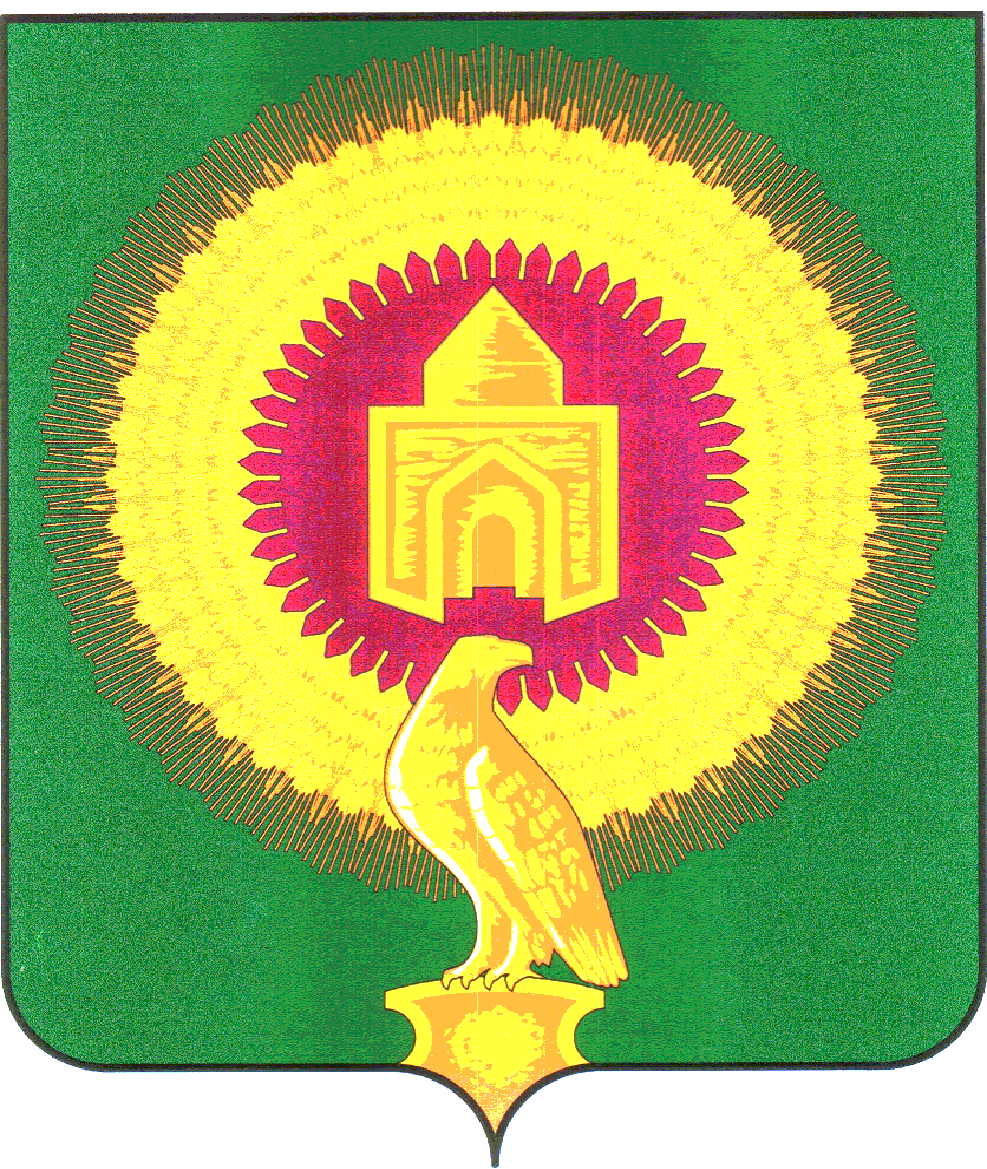 АДМИНИСТРАЦИЯНИКОЛАЕВСКОГО СЕЛЬСКОГО ПОСЕЛЕНИЯВАРНЕНСКОГО МУНИЦИПАЛЬНОГО РАЙОНАЧЕЛЯБИНСКОЙ ОБЛАСТИПОСТАНОВЛЕНИЕот 12.10.2023 г.        № 12/2                                         